Муниципальное бюджетное общеобразовательное учреждение -средняя общеобразовательная школа №45 имени Д.И. Блынского г. ОрлаКонтрольно – измерительные материалы для промежуточной аттестации по биологии для 7 классаКодификаторы проверяемых элементов содержания и требований к уровню подготовки обучающихсяВ табл. 1 приведен кодификатор проверяемых элементов содержания.В табл. 2 приведен кодификатор проверяемых требований к уровню подготовки.Таблица 2Распределение	заданий	проверочной	работы	по	позициям кодификаторовРаспределение заданий по позициям кодификаторов приведено в табл. 3.Таблица 3Распределение заданий проверочной работы по уровню сложностиВ	табл.	4	представлена	информация	о	распределении	заданий проверочной работы по уровню сложности.Таблица 4Типы заданий, сценарии выполнения заданийЗадание 1 направлено на проверку узнавания по изображениям представителей основных систематических групп растений, грибов и бактерий.Задание 2 проверяет умение определять значение растений, грибов и бактерий в природе и жизни человека.Задание 3 контролирует умение проводить таксономическое описание цветковых растений.Задание 4 направлено на проверку умения обучающихся работать с представленной биологической информацией, из которой требуется отобрать необходимую, согласно условию.Задание 5 проверяет умение читать и понимать текст биологического содержания, используя для этого недостающие термины и понятия, представленные в перечне. Контролирует знание типичных представителей царств растений, грибов.Задание 6 проверяет умение проводить сравнение биологических признаков таксонов на предмет их морфологических различий.Задание 7 проверяет умение применять биологические знаки и символы с целью определения систематического положения растения. Проверяет умение обосновывать применения биологических знаков и символов при определении систематического положения растения.Задание 8 контролирует умение оценивать биологическую информацию на предмет её достоверности.Задание 9 проверяет умение классифицировать изображенные растения, грибы и бактерии по разным основаниям.Задание 10 проверяет умение проводить анализ изображенных растительных организмов. В первой части задания определять среду их обитания. Во второй части по схеме, отражающей развитие растительного мира Земли, находить местоположение организмов.Система оценивания выполнения отдельных заданий и проверочной работы в целомПравильный ответ на каждое из заданий 1.1, 7.1, 8, оценивается1 баллом.Правильный ответ на задание 3 оценивается 2 баллами. Если в ответе переставлены местами два элемента, выставляется 1 балл, более двух элементов – 0 баллов.Полный правильный ответ на каждое из заданий 4, 5, 6.1, 10.2 оценивается 2 баллами. Если в ответе допущена одна ошибка (в том числе написана лишняя цифра, или не написана одна необходимая цифра), выставляется 1 балл; если допущено две или более ошибки – 0 баллов.Ответы на остальные задания оцениваются по критериям. Максимальный первичный балл – 25.Таблица 4Рекомендации по переводу первичных баллов в отметки по пятибалльной шкалеПроверочная работа по БИОЛОГИИ7 КЛАССОбразецИнструкция по выполнению работыНа выполнение работы по биологии отводится 45 минут. Работа включает в себя10 заданий.Ответы на задания запишите в поля ответов в тексте работы. В случае записи неверного ответа зачеркните его и запишите рядом новый.При выполнении работы не разрешается пользоваться учебником, рабочими тетрадями и другим справочным материалом.При необходимости можно пользоваться черновиком. Записи в черновике проверяться и оцениваться не будут.Советуем выполнять задания в том порядке, в котором они даны. В целях экономии времени   пропускайте   задание,   которое   не    удаётся   выполнить   сразу,   и    переходите к следующему. Если после выполнения всей работы у Вас останется время, то Вы сможете вернуться к пропущенным заданиям.Желаем успеха!Заполняется учителем, экспертом или техническим специалистомОбратите внимание: в случае, если какие-либо задания не могли быть выполнены целым классом по причинам, связанным с отсутствием соответствующей темы в реализуемой школой образовательной программе, в форме сбора результатов ВПР всем обучающимся класса за данное задание вместо балла выставляется значение «Тема не пройдена». В соответствующие ячейки таблицы заполняется н/п.Таблица для внесения баллов участника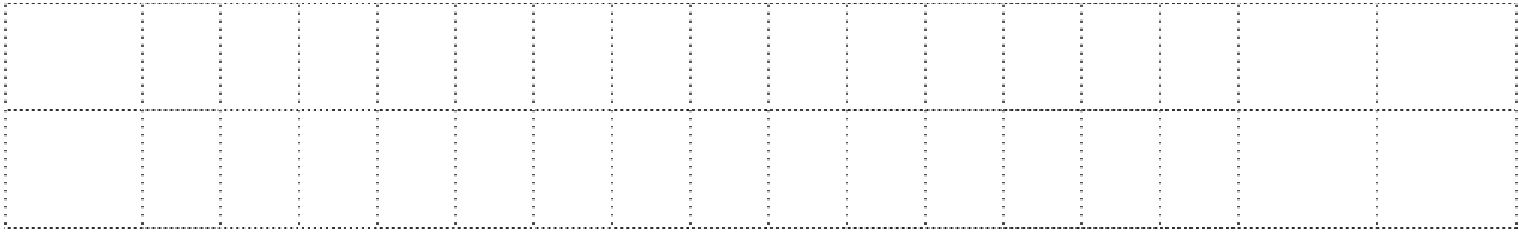 Рассмотрите фотографии с изображением различных объектов живой природы.Подпишите	их	названия,	используя	слова	из	предложенного	списка:	хвощи, голосеменные, папоротники, мхи.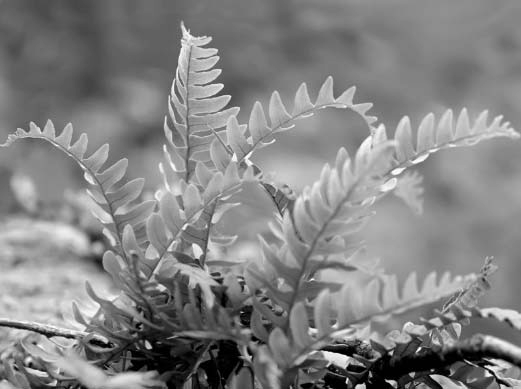 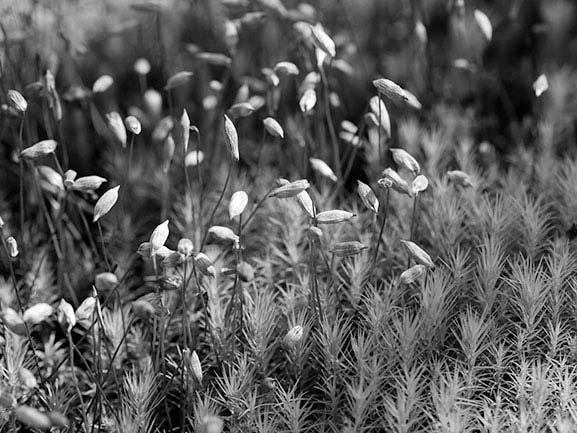 А.  	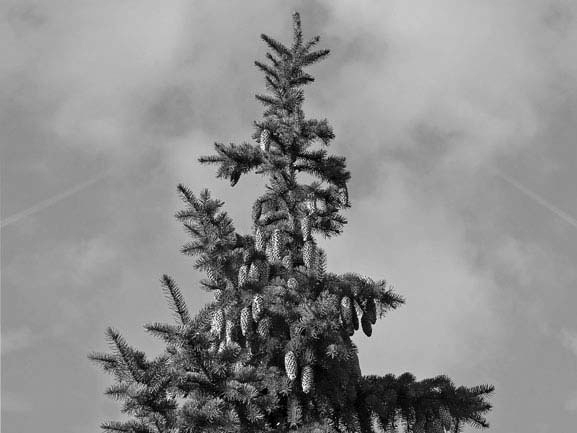 В.  	Б.  	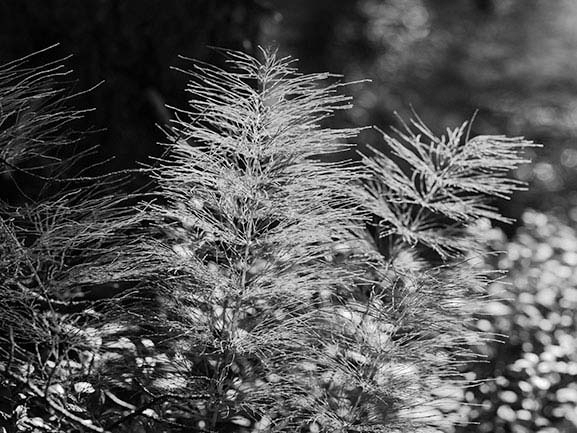 Г.  	Три из изображённых на фотографиях объектов объединены общим признаком. Выпишите название объекта, «выпадающего» из общего ряда. Объясните свой выбор.Ответ.  	Каково значение растений в природе?Ответ.  	Светлана и Константин собрали и подготовили для гербария образцы растений. Для каждого растения им необходимо составить «паспорт», соответствующий положению этого растения в общей классификации организмов. Помогите ребятам записать в таблицу слова из предложенного списка в такой последовательности, чтобы получился «паспорт» растения.Список слов:ПапоротниковидныеРастенияХвощовыеХвощ полевойХвощИзвестно, что подосиновик – съедобный шляпочный гриб. Используя эти сведения, выберите из приведённого ниже списка два утверждения, относящиеся к описанию данных признаков этого гриба.Запишите в ответе цифры, соответствующие выбранным ответам.У подосиновика образуется плодовое тело.Срок жизни подосиновика составляет около 11 дней.Подосиновики преимущественно произрастают в смешанных и лиственных лесах.В клеточных стенках подосиновика содержится вещество хитин.В клетках подосиновика содержатся углеводы, жиры, белки, минеральные вещества и витамины.Ответ.Выберите из предложенного списка и вставьте в текст пропущенные слова, используя для этого их цифровые обозначения. Впишите номера выбранных слов на места пропусков в тексте.БактерииБактерии – просто устроенные микроскопические организмы. Бактериальная клетка сохраняет постоянную форму,  так как окружена плотной	(А). Ядерное вещество у бактерий расположено в	(Б). При недостатке пищи, влаги и при резких изменениях температуры бактериальная клетка образует	(В).Список слов:мембранаяйцооболочкаядроцитоплазмаспораЗапишите в таблицу выбранные цифры под соответствующими буквами.Ответ.Установите соответствие между характеристиками и классами растений: к каждой позиции, данной в первом столбце, подберите соответствующую позицию из второго столбца.ХАРАКТЕРИСТИКИ	КЛАССЫ РАСТЕНИЙА) цветок с простым околоцветникомБ)	количество частей цветка кратно четырём или пятиВ)   листья	с	дуговым	или	параллельным жилкованиемГ)	корневая система чаще стержневаяД) преимущественно травянистые формы Е)	семя содержит одну семядолюОднодольныеДвудольныеЗапишите в таблицу выбранные цифры под соответствующими буквами. Ответ.Приведите по три примера растений, относящихся к указанным классам. Запишите их названия в таблицу.К какому классу относят растение, диаграмма цветка которого показана на рисунке 1?Двудольные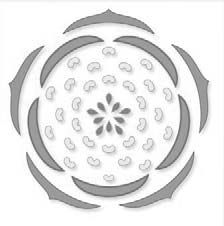 ГолосеменныеОднодольныеПапоротниковыеОтвет.Рисунок 1Какой признак, показанный на диаграмме цветка (рис.1), позволяет определить принадлежность растения к этому классу? Почему?Ответ.  	8	Верны ли следующие суждения о строении цветка растений?А. Тычинки являются мужскими органами размножения, а пестики – женскими. Б. В состав околоцветника входят цветоножка, чашечка и венчик.верно только Аверно только Боба суждения верныоба суждения неверны Ответ.Рассмотрите изображения шести представителей мира растений. Предложите основание, согласно которому эти растения можно разделить на две группы по три представителя в каждой.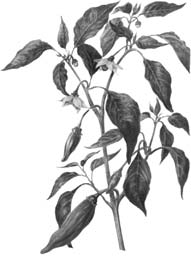 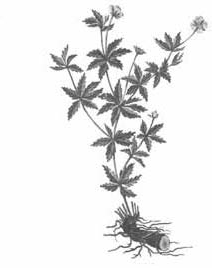 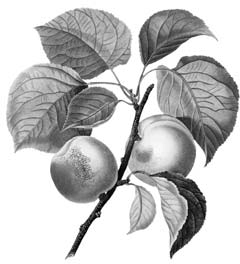 Перец однолетний	Лапчатка	Абрикос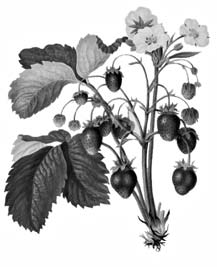 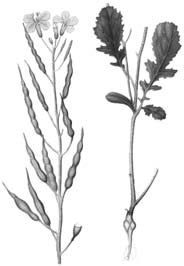 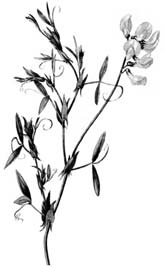 Земляника	Редька дикая	Чина луговаяЗаполните таблицу: запишите в неё основание, по которому были разделены растения, общее название для каждой группы растений и перечислите растения, которые вы отнесли к этой группе.Рассмотрите изображения растений: кукушкин лён, ламинария, баклажан. Подпишите их названия под соответствующими изображениями.Под каждым названием растения укажите среду его обитания: наземно-воздушная, водная.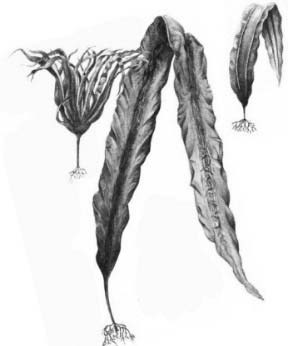 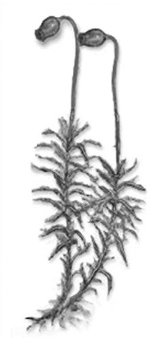 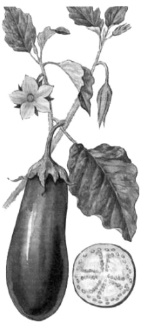 Рассмотрите схему, отражающую развитие растительного мира Земли. 1 – Зелёные водоросли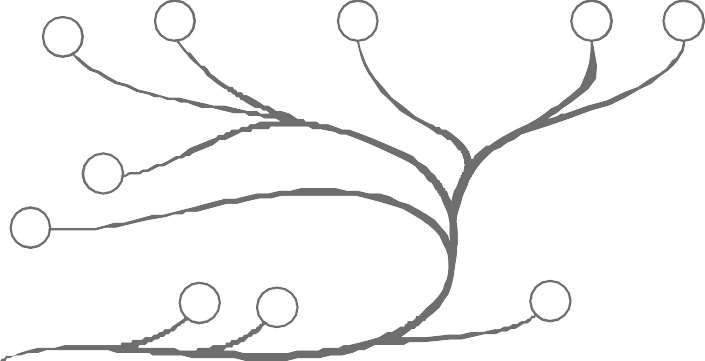 – Красные водоросли– Бурые водоросли– Мхи– Плауны– Папоротники– Хвощи– Голосеменные– Однодольные– ДвудольныеКакими цифрами на схеме обозначены группы организмов, к которым относят изображённые на рисунках растения? Запишите в таблицу номера соответствующих групп.Система оценивания проверочной работыПравильный ответ на каждое из заданий 1.1, 7.1, 8, оценивается 1 баллом.Правильный ответ на задание 3 оценивается 2 баллами. Если в ответе переставлены местами два элемента, выставляется 1 балл, более двух элементов – 0 баллов.Полный правильный ответ на каждое из заданий 4, 5, 6.1, 10.2 оценивается 2 баллами. Если в ответе допущена одна ошибка (в том числе написана лишняя цифра, или не написана одна необходимая цифра), выставляется 1 балл; если допущено две или более ошибки – 0 баллов.1.2. Три из изображённых на фотографиях объектов объединены общим признаком. Выпишите название объекта, «выпадающего» из общего ряда. Объясните свой выбор.Каково значение растений в природе?6.2. Приведите по три примера растений, относящихся к указанным классам. Запишите их названия в таблицу.7.2. Какой	признак   показанный   на   диаграмме   цветка	(рис.1),	позволяет	определить принадлежность растения к этому классу? Почему?Рассмотрите изображения шести представителей мира растений. Предложите основание, согласно которому эти растения можно разделить на две группы. Заполните таблицу: запишите в неё основание, по которому были разделены растения, общее название для каждой гриппы растений и перечислите растения, которые вы отнесли к этой группе.10.1. Рассмотрите изображения растений: кукушкин лён, ламинария, баклажан. Подпишите их названия под соответствующими изображениями.Под каждым названием растения укажите среду его обитания: наземно-воздушная, водная.Система оценивания выполнения всей работыМаксимальный первичный балл  25.Рекомендации по переводу первичных баллов в отметки по пятибалльной шкалеУтверждаюДиректор школы____________________Е.А. СтародубцеваПриказ №________ от«___»________20_____ г.КодПроверяемые элементы содержания1.Биология- наука о живых организмах1.1Биология как наука. Методы изучения живых организмов.Роль биологии в познании окружающего мира и практической деятельности людей.1.2Соблюдение правил поведения в окружающей среде. Бережное отношение к природе. Охрана биологических объектов.1.3Правила работы в кабинете биологии, с биологическими приборами и инструментами2Многообразие организмов2.1Клеточные и неклеточные формы жизни2.2Классификация	организмов.	Принципы	классификации.	Одноклеточные	имногоклеточные организмы3Царство Растения3.1Водоросли – низшие растения. Многообразие водорослей.3.2Высшие споровые растения (мхи, папоротники, хвощи, плауны), отличительныеособенности и многообразие.3.3Отдел Голосеменные, отличительные особенности и многообразие.3.4Покрытосеменные	(Цветковые),	отличительные	особенности.	КлассыОднодольные и Двудольные.3.5Многообразие цветковых растений и их значение в природе и жизни человека.Меры профилактики заболеваний, вызываемых растениями.4Царство Бактерии4.1Бактерии, их строение и жизнедеятельность4.2Роль бактерий в природе, жизни человека. Меры профилактики заболеваний,вызываемых бактериями. Значение работ Р. Коха и Л. Пастера.5Царство Грибы5.1Отличительные особенности грибов. Многообразие грибов5.2Роль грибов в природе, жизни человека. Грибы-паразиты. Съедобные и ядовитыегрибы.5.3Первая помощь при отравлении грибами. Меры профилактики заболеваний,вызываемых грибами5.4Лишайники, их роль в природе и жизни человека.КодКодПроверяемые требования к уровню подготовкиПроверяемые требования к уровню подготовки1МетапредметныеМетапредметные1.1Умения определять понятия, создавать обобщения, устанавливать аналогии,Умения определять понятия, создавать обобщения, устанавливать аналогии,классифицировать, самостоятельно выбирать основания и критерии дляклассифицировать, самостоятельно выбирать основания и критерии дляклассификацииклассификации1.2Умения устанавливать причинно-следственные связи, строить логическоеУмения устанавливать причинно-следственные связи, строить логическоерассуждение, умозаключение (индуктивное, дедуктивное и по аналогии)рассуждение, умозаключение (индуктивное, дедуктивное и по аналогии)и делать выводыи делать выводы1.3Умения создавать, применять и преобразовывать знаки и символы, моделиУмения создавать, применять и преобразовывать знаки и символы, моделии схемы для решения учебных и познавательных задачи схемы для решения учебных и познавательных задач1.4Смысловое чтениеСмысловое чтение1.5Умения осознанно использовать речевые средства в соответствии с задачейУмения осознанно использовать речевые средства в соответствии с задачейкоммуникации для выражения своих чувств, мыслей и потребностей;коммуникации для выражения своих чувств, мыслей и потребностей;планирование	и	регуляция	своей	деятельности;	владение	устной	ипланирование	и	регуляция	своей	деятельности;	владение	устной	иписьменной речью, монологической контекстной речьюписьменной речью, монологической контекстной речью1.6Формирование и развитие экологического мышления; умение применять егоФормирование и развитие экологического мышления; умение применять егов	познавательной,	коммуникативной,	социальной	практике	ив	познавательной,	коммуникативной,	социальной	практике	ипрофессиональной ориентациипрофессиональной ориентации1.7Умение оценивать правильность выполнения учебной задачи, собственныеУмение оценивать правильность выполнения учебной задачи, собственныевозможности ее решениявозможности ее решения1.8Владение	основами	самоконтроля,	самооценки,	принятия	решенийиосуществления осознанного выбора в учебной и познавательной деятельности2ПредметныеПредметные2.1Формирование системы научных знаний о живой природе, закономерностяхФормирование системы научных знаний о живой природе, закономерностяхее	развития,	об	исторически	быстром	сокращении	биологическогоее	развития,	об	исторически	быстром	сокращении	биологическогоразнообразия в биосфере в результате деятельности человека для развитияразнообразия в биосфере в результате деятельности человека для развитиясовременных естественнонаучных представлений о картине мирасовременных естественнонаучных представлений о картине мира2.2Формирование первоначальных   систематизированных   представлений   оФормирование первоначальных   систематизированных   представлений   обиологических	объектах,	процессах,	явлениях,	закономерностях,	оббиологических	объектах,	процессах,	явлениях,	закономерностях,	обосновных биологических теориях, об экосистемной организации жизни, оосновных биологических теориях, об экосистемной организации жизни, овзаимосвязи живого   и   неживого   в   биосфере,   о   наследственности   ивзаимосвязи живого   и   неживого   в   биосфере,   о   наследственности   иизменчивости; овладение понятийным аппаратом биологииизменчивости; овладение понятийным аппаратом биологии2.3Приобретение   опыта   использования   методов   биологической   науки	иПриобретение   опыта   использования   методов   биологической   науки	ипроведения несложных биологических экспериментов для изучения живыхпроведения несложных биологических экспериментов для изучения живыхорганизмов	и	человека,	проведения	экологического	мониторинга	ворганизмов	и	человека,	проведения	экологического	мониторинга	вокружающей средеокружающей среде2.4Формирование основ экологической грамотности: способности оцениватьФормирование основ экологической грамотности: способности оцениватьпоследствия деятельности человека в природе, влияние факторов риска напоследствия деятельности человека в природе, влияние факторов риска наздоровье человека; способности выбирать целевые и смысловые установки вздоровье человека; способности выбирать целевые и смысловые установки всвоих действиях и поступках по отношению к живой природе, здоровьюсвоих действиях и поступках по отношению к живой природе, здоровьюсвоему и окружающих; осознания необходимости действий по сохранениюсвоему и окружающих; осознания необходимости действий по сохранениюбиоразнообразия и природных местообитаний видов растений и грибовбиоразнообразия и природных местообитаний видов растений и грибов2.5Формирование представлений о значении биологических наук в решенииФормирование представлений о значении биологических наук в решениипроблем необходимости рационального природопользования защиты здоровьяпроблем необходимости рационального природопользования защиты здоровьялюдей в условиях быстрого изменения экологического качества окружающейлюдей в условиях быстрого изменения экологического качества окружающейсредысреды2.6Освоение приемов оказания первой помощи при отравлении грибами,Освоение приемов оказания первой помощи при отравлении грибами,ядовитыми растениями, ухода за культурными растениями,ядовитыми растениями, ухода за культурными растениями,№Проверяемые требования(умения)Блоки ПООП ОООвыпускник научится / получит возможность научитьсяКод КЭС/ КТУровень сложно- стиМакси- мальный балл за выполне- ниезаданияПримерное время выполнения задания обучающимся(в минутах)1Классификация организмов.	Принципы классификации.Одноклеточные и многоклеточные организмыУмения определять понятия, создавать обобщения, устанавливать аналогии, классифицировать, самостоятельно	выбирать основания и критерии дляклассификации2.2 / 1.1Б342МногообразиеФормирование основ экологическойцветковых растений и их значение в природе и жизни человека. Роль бактерий    в    природе,жизни   человека.   Рольграмотности: способности оцени- вать последствия деятельности человека в природе; способности выбирать целевые и смысловыеустановки в своих действиях и3.5,4.2,5.2 / 2.4Б12грибов	в	природе,поступках по отношению к живойжизни человека.природе,	здоровью	своему	иокружающих;	осознания необходимости действий по сохранению биоразнообразия и природных местообитаний видов растений и грибов3КлассификацияУмения	определять	понятия,организмов. Принципы классификации.создавать обобщения, устанавли- вать аналогии, классифицировать,самостоятельно	выбирать2.2 / 1.1Б24основания	и	критерии	дляклассификации4Царство	Растения.Умения	определять	понятия,3.1-3.5,4.1,5.1 / 1.1, 1.4Царство	Бактерии.создавать обобщения, устанавли-3.1-3.5,4.1,5.1 / 1.1, 1.4Царство Грибывать аналогии, классифицировать,самостоятельно	выбирать3.1-3.5,4.1,5.1 / 1.1, 1.4Б25основания	и	критерии	для3.1-3.5,4.1,5.1 / 1.1, 1.4классификации Смысловое чтение3.1-3.5,4.1,5.1 / 1.1, 1.45Царство	Растения.Смысловое чтениеЦарство	Бактерии.3, 4, 5Царство Грибы/ 1.4П256Царство	Растения.Умения устанавливать причинно-3.1,3.4,3.54.1,5.1/2.1,2.2Царство Грибыследственные	связи,	строить3.1,3.4,3.54.1,5.1/2.1,2.2логическое	рассуждение,3.1,3.4,3.54.1,5.1/2.1,2.2умозаключение	(индуктивное,3.1,3.4,3.54.1,5.1/2.1,2.2дедуктивное	и	по	аналогии)3.1,3.4,3.54.1,5.1/2.1,2.2и делать выводы. Формирование3.1,3.4,3.54.1,5.1/2.1,2.2П45первоначальных	систематизи-3.1,3.4,3.54.1,5.1/2.1,2.2рованных	представлений	о3.1,3.4,3.54.1,5.1/2.1,2.2биологических	объектах,3.1,3.4,3.54.1,5.1/2.1,2.2процессах,	явлениях,	законо-3.1,3.4,3.54.1,5.1/2.1,2.2мерностях3.1,3.4,3.54.1,5.1/2.1,2.27Царство Растения.Умения создавать, применять и3.1-3.4 / 1.3преобразовывать	знаки	и3.1-3.4 / 1.3символы, модели   и схемы   для3.1-3.4 / 1.3П37решения	учебных	и3.1-3.4 / 1.3познавательных задач3.1-3.4 / 1.38Царство	Растения.Умения устанавливать причинно-Царство	Бактерии.следственные	связи,	строитьЦарство Грибылогическое	рассуждение,умозаключение (индуктивное, дедуктивное    и     по    аналогии) и делать выводы. Формированиесистемы научных знаний о живой3, 4, 5/ 1.2,2.1Б12природе,	закономерностях	ееразвития,	об	историческибыстром	сокращении	биологи-ческого разнообразия в биосфере9Царство	Растения.Умения	определять	понятия,Царство	Бактерии. Царство Грибысоздавать обобщения, устанавли-вать аналогии, классифицировать, самостоятельно	выбирать3, 4, 5/ 1.1П35основания	и	критерии	дляклассификации10Царство Растения.Формирование системы научныхзнаний	о	живой	природе,закономерностях ее развития, обисторически быстром сокращении3.1-биологического	разнообразияв биосфере	в	результате3.5 / 2.1Б46деятельности	человека	дляразвития	современныхестественнонаучныхпредставлений о картине мираВсего 10 заданий, из них по уровню сложности Б – 6; П – 4.Время выполнения проверочной работы – 45 минут. Максимальный балл – 25.Всего 10 заданий, из них по уровню сложности Б – 6; П – 4.Время выполнения проверочной работы – 45 минут. Максимальный балл – 25.Всего 10 заданий, из них по уровню сложности Б – 6; П – 4.Время выполнения проверочной работы – 45 минут. Максимальный балл – 25.Всего 10 заданий, из них по уровню сложности Б – 6; П – 4.Время выполнения проверочной работы – 45 минут. Максимальный балл – 25.Всего 10 заданий, из них по уровню сложности Б – 6; П – 4.Время выполнения проверочной работы – 45 минут. Максимальный балл – 25.Всего 10 заданий, из них по уровню сложности Б – 6; П – 4.Время выполнения проверочной работы – 45 минут. Максимальный балл – 25.Всего 10 заданий, из них по уровню сложности Б – 6; П – 4.Время выполнения проверочной работы – 45 минут. Максимальный балл – 25.Уровень сложности заданийКоличество заданийМаксимальный первичный баллПроцент максимального первичного балла за выполнение заданий данного уровня сложности от максимального первичного балла за всю работу, равного 25Базовый61352Повышенный41248Итого1025100Отметка по пятибалльной шкале«2»«3»«4»«5»Первичные баллы0–89–1415–1920–25Номер заданияПравильный ответПравильный ответПравильный ответПравильный ответПравильный ответПравильный ответПравильный ответПравильный ответ1.1А – папоротники Б – мхиВ – голосеменные Г – хвощиА – папоротники Б – мхиВ – голосеменные Г – хвощиА – папоротники Б – мхиВ – голосеменные Г – хвощиА – папоротники Б – мхиВ – голосеменные Г – хвощиА – папоротники Б – мхиВ – голосеменные Г – хвощиА – папоротники Б – мхиВ – голосеменные Г – хвощиА – папоротники Б – мхиВ – голосеменные Г – хвощиА – папоротники Б – мхиВ – голосеменные Г – хвощи33ЦарствоОтделОтделКлассКлассРодРодВид3РастенияПапоротниковидныеПапоротниковидныеХвощовыеХвощовыеХвощХвощХвощполевой3ИЛИИЛИИЛИИЛИИЛИИЛИИЛИИЛИ3ЦарствоОтделКлассКлассРодРодВидВид3213355444151515151515151553563563563563563563563566.11212111212111212111212111212111212111212111212117.11111111181111111110.2кукушкин лён – 4ламинария – 3баклажан – 10кукушкин лён – 4ламинария – 3баклажан – 10кукушкин лён – 4ламинария – 3баклажан – 10кукушкин лён – 4ламинария – 3баклажан – 10кукушкин лён – 4ламинария – 3баклажан – 10кукушкин лён – 4ламинария – 3баклажан – 10кукушкин лён – 4ламинария – 3баклажан – 10кукушкин лён – 4ламинария – 3баклажан – 10Содержание верного ответа и указания к оцениванию(допускаются иные формулировки ответа, не искажающие его смысла)БаллыПравильный ответ должен содержать следующие элементы:объект: голосеменные;объяснение, например: могут размножаться семенамиОбъяснение может быть дано в иной, близкой по смыслу формулировке, не искажающей его смыслаПравильно определён объект и дано объяснение2Правильно определён объект, объяснение отсутствует / дано неправильно.1Объект определён неправильно / не определён независимо от наличия/отсутствия объяснения.ИЛИ Ответ неправильный0Максимальный балл2Содержание верного ответа и указания к оцениванию(допускаются иные формулировки ответа, не искажающие его смысла)БаллыПравильный ответ должен содержать указание на значение растений в природе, например: зелёные растения выделяют кислород, необходимый для дыхания как самих растений, так и для других организмов,ИЛИ растения образуют из неорганических веществ органические, которые являются пищей для животных, грибов и человекаПравильно указано значение1Ответ неправильный0Максимальный балл1Указания к оцениваниюБаллыПравильный ответ должен содержать по три примера растений, относящихсяк классам Однодольные и ХвойныеПравильно указано по три примера растений в каждом классе2Правильно приведено два-три примера растений, относящихся к одному классу,и два примера растений, относящихся к другому классу1Все иные ситуации, не соответствующие правилам выставления 2 и 1 балла.ИЛИ Ответ неправильный0Максимальный балл2Содержание верного ответа и указания к оцениванию(допускаются иные формулировки ответа, не искажающие его смысла)БаллыПравильный ответ должен содержать следующие элементы:признак: число частей (тычинок, чашелистиков, лепестков) цветка;объяснение, например: у двудольных число частей кратно 5 или 4 / двойной околоцветникПравильно указан признак и дано объяснение2Правильно указан только признак1Признак не указан / указан неправильно0Максимальный балл2Содержание верного ответа и указания к оцениванию(допускаются иные формулировки ответа, не искажающие его смысл)БаллыПравильный ответ должен содержать следующие элементы:Основание – окультуривание (выведение человеком для получения пищевых продуктов);группа 1 – культурные растения: абрикос, перец однолетний, земляникагруппа 2 – дикорастущие растения: чина луговая, редька дикая, лапчаткаПравильно заполнены пять ячеек таблицы3Без ошибок заполнены только четыре любые ячейки таблицы2Без ошибок заполнены только три любые ячейки таблицы1Все иные ситуации, не соответствующие правилам выставления 3, 2 и 1 балла.ИЛИ Ответ неправильный0Максимальный балл3НазваниеЛаминарияКукушкин лёнБаклажанСреда обитанияВоднаяНаземно-воздушнаяНаземно-воздушнаяУказания по оцениваниюБаллыВерно подписаны названия трёх растений и указаны среды их обитания2Верно подписаны названия не менее двух растений и указаны среды обитания одного-двух из них.ИЛИ Верно подписаны только названия трёх растений, среды обитания не указаны / указаны неверно1Все иные ситуации, не соответствующие правилам выставления 2 и 1 балла. ИЛИ Ответ неправильный0Максимальный балл2Отметка по пятибалльной шкале«2»«3»«4»«5»Первичные баллы0–89–1415–1920–25